SEVGİLİ VELİLER VE ÖĞRENCİLERİMİZ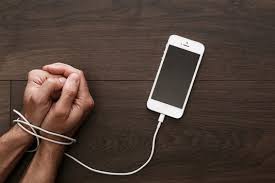 İnternet çocuğunuzun öğrenmesi veya eğlenmesi için iyi bir araç olarak görünse bile sayısız risk barındırmaktadır.Anne Baba olarak yapabileceğiniz en iyi şey internet güvenliği hakkında onunla bir konuşma başlatmaktır. Çocuğunuzun internette güvenle gezindiğini düşünüyor olabilirsiniz ancak teknolojinin gelişmesi ve şiddetin artmasıyla birlikte  her gün sayısız riskler belirmektedir. RİSKLER NELERDİR?1.Genel olarak yabancı insanlardan gelebilecek mesajlar,sosyal gruplarda yabancı insanlarla kurulabilecek sağlıksız iletişim. Görüşmediğiniz ve tanımadığınız kişilerin çocuğunuz ile etkileşime geçmesi sakıncalıdır.2.Sosyal medya hesaplarındaki riskli davranışlar,yanlış iletişim biçimleri (maruz kalma veya uygulama)3.Siber zorbalar,Siber şiddet sanal ortamda zorbalarla şiddetle karşılaştığımızda bunu hemen rapor etmeli ve şiddeti yaşadığımız guruptan çıkmalıyız.4. Uygunsuz içerikle karşılaşma riski.Bu risklerden dolayı internet kullanımında ebeveyn rehberliği şarttır.Çocuğunuzun gıdasıyla ilgili beslenme değerlerine aldığı vitaminlere dikkat ettiğiniz gibi Gelişim alanlarında ne izlediğine ,ne okuduğuna,hangi video oyununu oynadığına da dikkat etmelisiniz.Sağlıklı bir internet kullanıcısı olmak için öncelikle içdenetimi kazandırmak üzere sizin rehberliğiniz gerekmektedir. Bu rehberliği yaparken Çocukların internette ziyaret edebileceği sitelere ve neler yapabileceklerine yönelik internet kullanımı ile ilgili aile kuralları belirlenmeli ve bu kurallara uyulması sağlanmalıdır.İnternet kullanımı için süre kısıtlaması getirilmelidir. İnternetin olmadığı durumlarda  yoksunluk belirtileri gözlemliyorsanız bu yardım alması gerektiğinin işaretidir. Sıkıldığını ifade ediyorsa Sıkıntıyla baş etmeyi öğretebilirsiniz. Sıkıntı, yaratıcılık ve sosyal/kişiler arası motivasyona açılan bir kapıdır. Ayrıntılı danışma için Lütfen Rehberlik Servisinden randevu alınız.